                                        "Утверждаю"                                                                                                              Директор СШОР №3                                                                              	                     ___________ Ю.М.Лукьянов                                                      «____»__________ 2017 г.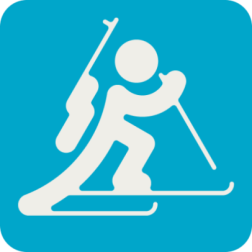 ПОЛОЖЕНИЕо проведении открытых  соревнований по  биатлону, "Юный снайпер"на призы Компании "Мегафлекс" 1.Цели и задачи:Соревнования проводятся с целью- популяризации  биатлона  в г Октябрьский ; -повышения спортивного  мастерства ; -гражданского и патриотического воспитания  молодежи ;- пропаганды здорового образа жизни; 2.  Время и место проведения соревнований Городские соревнования по  биатлону "Юный снайпер"  проводятся 4 января  2018г.Место проведения: г.Октябрьский ,  СОК "Биатлон". Открытие  соревнований 11.30Начало  старта 12.00. 3.Организаторы соревнований:Генеральный спонсор соревнований Компания "МЕГАФЛЕКС" .Общее  руководство  осуществляется администрацией СШОР №3  города Октябрьский  Непосредственное проведение соревнований  возлагается на  главную судейскую коллегию. Главный судья:  Ахмадиев Р.Х..Главный секретарь : Башинская Н.В.4.Участники соревнований:Соревнования проводятся в следующих возрастных группах:МД 2000 гр и ст., МД 2001-2002гр,  МД 2003-2004г.р.,  МД 2005-2006 г.р.  МД 2007-2008г.р. К участию в соревнованиях допускаются   спортсмены  имеющие  допуск врача и соответствующую квалификацию , предусмотренную  положением  о соревнованиях .5. Программа соревнований:4 января  в  10.30  получение номеров.                 10.00 пристрелка  оружия(тренерский состав и старшие МД)  Открытие  соревнований           11.30:Старт                                            12.00Награждение                               14.00-15.00 4 января - юноши 2000г.р и ст.. спринт  2800м (2 огневых рубежа)                   девушки 2000 г.р и ст.. спринт   2800м (2 огневых рубежа)                    юноши 2001-2002г.р. спринт  2800м (2 огневых рубежа)                   девушки 2001-2002 г.р. спринт   2800м (2 огневых рубежа)                     юноши 2003-2004 г.р. спринт 2800 м.(2 огневых рубежа).                            девушки 2003-2004г.р. спринт  2800 м(2 огневых рубежа)                            юноши 2005-2006 г.р. спринт  2000 м(2 огневых рубежа)                               девушки 2005-2006 г.р. спринт  2000 м(2 огневых рубежа)                                           юноши 2007-2008 г.р. спринт   1200 м.  (1 огневой рубеж)                               девушки 2007-2008 г.р. спринт 1200 м.  (1 огневой рубеж)              6. Заявка  Заявки на участие  в  соревнованиях  подаются на сервисе   ORGEO.RU. не позднее  Именные заявки на участие по форме (Ф.И.О., год рождения , спортивный разряд, город, ДСО ,принадлежность к спортивной школе , виза врача ) вместе с медицинской страховкой от несчастных случаев  предоставляются в судейскую коллегию в день приезда.7.Жеребьёвка и порядок старта Жеребьевка и порядок старта проводятся согласно Правилам соревнований . 8.Награждение:Победители , призеры и 4-5-6 место в каждой возрастной категории награждаются денежными   призами , грамотами и медалями .Все участники соревнований получают сладкий приз от Компании "Мегафлекс и деда Мороза"Генеральный спонсор соревнований Компания"МЕГАФЛЕКС" .Участников  после финиша ждут поздравления, сладкий стол и забавы. 9.Ответственность  спортсменов  и  тренеров,  дисциплинарные  санкции:        Ответственность  за  соблюдение  общественного  порядка, мер  противопожарной  безопасности, санитарной  гигиены  несут тренеры-представители  команд  и  главная  судейская  коллегия.  В  целях  обеспечения  безопасности участников  и зрителей,  соревнования  проводятся при  условии  технического  обследования  готовности  мест проведения  и дистанций.                                                                                            ОРГКОМИТЕТГруппаВид  оружия Кол -во кругов ДистанцияСпособ стрельбыМД 2007-2008 г.р. МР-611ЮД 1600м 1кр х 1600За каждый  промах штраф 20 сек.Стрельба из положения лёжа ,   (с упором)(1 рубеж- лежа по 5 выстрелов)МД 2005-2006 г.р.МР-612МД 3200м 2кр.х м.1600м.За каждый  промах  20 сек..Стрельба из положения лёжа ,   (с упором)2 рубежаМД 2004-2003 г.рМР-612МД 4800м 2кр.х м.2400м.За каждый  промах  20 сек..Стрельба из положения лёжа и стоя  ( 2 рубежа)МД 2000 г.р. и ст.        .МР-612МД 4800м 2кр.х м.2400м.За каждый  промах  20 сек..Стрельба из положения лёжа и стоя  ( 2 рубежа)